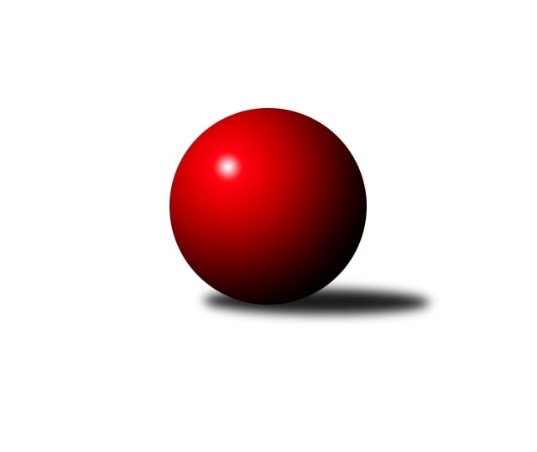 Č.3Ročník 2022/2023	1.10.2022Nejlepšího výkonu v tomto kole: 3479 dosáhlo družstvo: SK Podlužan Prušánky A2. KLM B 2022/2023Výsledky 3. kolaSouhrnný přehled výsledků:TJ Start Rychnov n. Kn.	- TJ Sokol Chvalíkovice	5:3	3278:3261	12.5:11.5	1.10.HKK Olomouc	- TJ Sokol Vracov	6:2	3383:3300	11.0:13.0	1.10.KK Blansko 	- KC Zlín	6:2	3302:3240	12.5:11.5	1.10.TJ Slovan Kamenice nad Lipou	- KK Moravská Slávia Brno	5:3	3399:3307	14.0:10.0	1.10.TJ Horní Benešov	- SK Podlužan Prušánky A	1:7	3378:3479	7.5:16.5	1.10.TJ Sokol Husovice B	- VKK Vsetín 	6:2	3359:3261	16.0:8.0	1.10.Tabulka družstev:	1.	SK Podlužan Prušánky A	3	3	0	0	21.5 : 2.5 	48.0 : 24.0 	 3487	6	2.	TJ Slovan Kamenice nad Lipou	3	3	0	0	18.0 : 6.0 	44.0 : 28.0 	 3368	6	3.	HKK Olomouc	3	3	0	0	15.5 : 8.5 	40.0 : 32.0 	 3357	6	4.	KK Blansko	3	2	0	1	15.5 : 8.5 	36.5 : 35.5 	 3382	4	5.	TJ Start Rychnov n. Kn.	3	2	0	1	10.5 : 13.5 	30.5 : 41.5 	 3273	4	6.	VKK Vsetín	3	1	0	2	11.0 : 13.0 	36.0 : 36.0 	 3329	2	7.	TJ Sokol Husovice B	3	1	0	2	11.0 : 13.0 	34.5 : 37.5 	 3267	2	8.	TJ Sokol Chvalíkovice	3	1	0	2	9.0 : 15.0 	32.5 : 39.5 	 3206	2	9.	TJ Horní Benešov	3	0	2	1	9.0 : 15.0 	31.0 : 41.0 	 3389	2	10.	KK Moravská Slávia Brno	3	0	1	2	10.0 : 14.0 	34.5 : 37.5 	 3314	1	11.	KC Zlín	3	0	1	2	8.0 : 16.0 	35.0 : 37.0 	 3316	1	12.	TJ Sokol Vracov	3	0	0	3	5.0 : 19.0 	29.5 : 42.5 	 3273	0Podrobné výsledky kola:	 TJ Start Rychnov n. Kn.	3278	5:3	3261	TJ Sokol Chvalíkovice	Roman Kindl	120 	 142 	 131 	149	542 	 1.5:2.5 	 568 	 127	164 	 128	149	Josef Hendrych	Ladislav Urbánek	127 	 157 	 137 	127	548 	 1:3 	 555 	 148	130 	 140	137	Jonas Mückstein	Vojtěch Šípek	151 	 133 	 140 	127	551 	 2:2 	 536 	 152	134 	 135	115	Otto Mückstein	Jakub Seniura	132 	 155 	 141 	127	555 	 3:1 	 546 	 138	152 	 136	120	Jiří Staněk	Martin Čihák	157 	 131 	 149 	131	568 	 3:1 	 520 	 132	138 	 120	130	Denis Vítek	Jaroslav Šmejda	122 	 137 	 126 	129	514 	 2:2 	 536 	 130	130 	 149	127	David Hendrychrozhodčí: Ilona SýkorováNejlepšího výkonu v tomto utkání: 568 kuželek dosáhli: Josef Hendrych, Martin Čihák	 HKK Olomouc	3383	6:2	3300	TJ Sokol Vracov	Michal Albrecht	164 	 144 	 159 	154	621 	 4:0 	 499 	 130	127 	 113	129	Jaroslav Hanuš *1	Milan Sekanina	148 	 131 	 126 	132	537 	 1:3 	 570 	 135	148 	 134	153	Tomáš Gaspar	Břetislav Sobota	129 	 128 	 156 	129	542 	 2:2 	 541 	 139	111 	 150	141	Tomáš Sasín	Kamil Bartoš	151 	 121 	 137 	138	547 	 0:4 	 584 	 153	146 	 146	139	Pavel Polanský ml.	Jiří Baslar	134 	 143 	 145 	144	566 	 2:2 	 555 	 144	133 	 121	157	Petr Polanský	Radek Havran	170 	 138 	 130 	132	570 	 2:2 	 551 	 136	137 	 139	139	Antonín Kratochvílarozhodčí: Bohuslava Fajdekovástřídání: *1 od 86. hodu Michal ŠmýdNejlepší výkon utkání: 621 - Michal Albrecht	 KK Blansko 	3302	6:2	3240	KC Zlín	Jakub Flek	152 	 136 	 138 	162	588 	 3.5:0.5 	 530 	 141	136 	 120	133	Filip Vrzala	Josef Kotlán	131 	 144 	 125 	119	519 	 1:3 	 570 	 142	128 	 145	155	Bronislav Fojtík	Petr Sehnal	130 	 128 	 116 	137	511 	 0:4 	 582 	 156	151 	 135	140	David Matlach	Petr Havíř	139 	 138 	 135 	150	562 	 2:2 	 534 	 124	149 	 139	122	Lubomír Matějíček	Roman Chovanec	132 	 159 	 140 	148	579 	 3:1 	 496 	 113	112 	 152	119	Radek Janás *1	Otakar Lukáč	134 	 130 	 144 	135	543 	 3:1 	 528 	 133	153 	 124	118	Jindřich Kolaříkrozhodčí: Jan Šmerda, Jindřiška Klimešovástřídání: *1 od 61. hodu Radim AbrahámNejlepší výkon utkání: 588 - Jakub Flek	 TJ Slovan Kamenice nad Lipou	3399	5:3	3307	KK Moravská Slávia Brno	Lukáš Dúška	135 	 128 	 138 	152	553 	 1.5:2.5 	 537 	 139	130 	 138	130	Radek Šenkýř	Jiří Ouhel	168 	 156 	 127 	134	585 	 3:1 	 539 	 137	134 	 149	119	Jiří Hanuš	Jakub Ouhel *1	115 	 121 	 116 	160	512 	 2:2 	 559 	 173	119 	 131	136	Pavel Košťál	Václav Rychtařík ml.	133 	 175 	 156 	148	612 	 4:0 	 507 	 124	140 	 128	115	Stanislav Novák	David Dúška	164 	 128 	 114 	141	547 	 2:2 	 545 	 140	130 	 136	139	Pavel Antoš	Karel Dúška	150 	 148 	 135 	157	590 	 1.5:2.5 	 620 	 146	148 	 159	167	Milan Klikarozhodčí: Pavel Šindelářstřídání: *1 od 42. hodu Petr ŠindelářNejlepší výkon utkání: 620 - Milan Klika	 TJ Horní Benešov	3378	1:7	3479	SK Podlužan Prušánky A	Jaromír Hendrych	129 	 137 	 132 	150	548 	 1:3 	 577 	 144	155 	 146	132	Martin Tesařík	Zdeněk Černý	151 	 142 	 159 	149	601 	 2:2 	 584 	 158	162 	 121	143	Stanislav Esterka	Vlastimil Skopalík	134 	 143 	 132 	155	564 	 1.5:2.5 	 561 	 134	124 	 142	161	Vojtěch Novák *1	Vladislav Pečinka	120 	 127 	 125 	141	513 	 0:4 	 561 	 139	128 	 141	153	Jan Zálešák	Jiří Hendrych	147 	 162 	 143 	128	580 	 2:2 	 592 	 136	157 	 158	141	Zdeněk Zálešák	Kamil Kubeša	140 	 134 	 146 	152	572 	 1:3 	 604 	 144	155 	 159	146	Lukáš Hlavinkarozhodčí: Miroslav Petřek st.střídání: *1 od 57. hodu Martin ProcházkaNejlepší výkon utkání: 604 - Lukáš Hlavinka	 TJ Sokol Husovice B	3359	6:2	3261	VKK Vsetín 	Jakub Haresta	153 	 125 	 144 	128	550 	 3:1 	 521 	 122	119 	 136	144	Vlastimil Kancner	Jakub Hnát *1	136 	 124 	 118 	139	517 	 1:3 	 581 	 153	158 	 143	127	Tomáš Hambálek	Jiří Radil	140 	 139 	 146 	145	570 	 4:0 	 520 	 128	135 	 118	139	Zoltán Bagári	Martin Gabrhel	119 	 130 	 136 	148	533 	 1:3 	 572 	 140	143 	 150	139	Tomáš Novosad	Tomáš Válka	148 	 143 	 130 	132	553 	 3:1 	 525 	 113	134 	 151	127	Libor Vančura	Pavel Husar	151 	 164 	 161 	160	636 	 4:0 	 542 	 140	140 	 134	128	Milan Bělíčekrozhodčí: Igor Sedlákstřídání: *1 od 91. hodu Tomáš ŽižlavskýNejlepší výkon utkání: 636 - Pavel HusarPořadí jednotlivců:	jméno hráče	družstvo	celkem	plné	dorážka	chyby	poměr kuž.	Maximum	1.	Jakub Flek 	KK Blansko 	613.00	401.0	212.0	2.8	2/2	(626)	2.	Lukáš Hlavinka 	SK Podlužan Prušánky A	601.67	396.0	205.7	1.0	3/3	(608)	3.	Michal Albrecht 	HKK Olomouc	601.25	397.5	203.8	2.8	2/2	(621)	4.	Zdeněk Zálešák 	SK Podlužan Prušánky A	598.33	384.3	214.0	1.3	3/3	(627)	5.	Pavel Husar 	TJ Sokol Husovice B	593.00	369.5	223.5	2.5	2/2	(636)	6.	Jiří Hendrych 	TJ Horní Benešov	589.25	376.0	213.3	3.0	2/2	(607)	7.	Milan Klika 	KK Moravská Slávia Brno	587.00	390.3	196.7	1.7	3/3	(620)	8.	Stanislav Esterka 	SK Podlužan Prušánky A	586.00	389.0	197.0	6.7	3/3	(604)	9.	Václav Rychtařík  ml.	TJ Slovan Kamenice nad Lipou	584.50	374.0	210.5	0.5	2/2	(612)	10.	Jaromír Hendrych 	TJ Horní Benešov	584.50	400.0	184.5	2.3	2/2	(600)	11.	David Dúška 	TJ Slovan Kamenice nad Lipou	580.00	396.3	183.8	3.5	2/2	(602)	12.	Jan Zálešák 	SK Podlužan Prušánky A	579.67	376.3	203.3	3.3	3/3	(619)	13.	Pavel Polanský  ml.	TJ Sokol Vracov	579.67	381.3	198.3	4.3	3/3	(593)	14.	David Matlach 	KC Zlín	578.33	387.3	191.0	3.3	3/3	(600)	15.	Karel Dúška 	TJ Slovan Kamenice nad Lipou	578.25	378.8	199.5	2.5	2/2	(590)	16.	Kamil Bartoš 	HKK Olomouc	574.00	359.0	215.0	4.5	2/2	(606)	17.	Kamil Kubeša 	TJ Horní Benešov	573.25	366.5	206.8	3.3	2/2	(587)	18.	Zdeněk Černý 	TJ Horní Benešov	573.25	367.3	206.0	3.3	2/2	(601)	19.	Radek Havran 	HKK Olomouc	571.75	372.8	199.0	0.3	2/2	(593)	20.	Lubomír Matějíček 	KC Zlín	570.67	378.0	192.7	3.3	3/3	(614)	21.	Vojtěch Novák 	SK Podlužan Prušánky A	570.50	378.0	192.5	3.5	2/3	(580)	22.	Jakub Ouhel 	TJ Slovan Kamenice nad Lipou	568.50	365.5	203.0	2.5	2/2	(582)	23.	Tomáš Hambálek 	VKK Vsetín 	564.75	378.3	186.5	4.8	2/2	(581)	24.	Josef Hendrych 	TJ Sokol Chvalíkovice	564.50	383.0	181.5	6.5	2/3	(568)	25.	Tomáš Novosad 	VKK Vsetín 	563.75	373.8	190.0	4.8	2/2	(572)	26.	Radek Janás 	KC Zlín	563.50	372.0	191.5	4.5	2/3	(581)	27.	Radek Šenkýř 	KK Moravská Slávia Brno	563.00	381.3	181.7	4.0	3/3	(585)	28.	Libor Vančura 	VKK Vsetín 	562.75	375.0	187.8	2.3	2/2	(621)	29.	Martin Tesařík 	SK Podlužan Prušánky A	561.50	368.0	193.5	3.5	2/3	(577)	30.	Otakar Lukáč 	KK Blansko 	560.25	362.5	197.8	4.8	2/2	(568)	31.	Antonín Kratochvíla 	TJ Sokol Vracov	560.00	372.5	187.5	3.0	2/3	(569)	32.	Vojtěch Šípek 	TJ Start Rychnov n. Kn.	559.50	361.5	198.0	2.0	2/2	(589)	33.	Bronislav Fojtík 	KC Zlín	558.00	381.7	176.3	3.0	3/3	(570)	34.	Jonas Mückstein 	TJ Sokol Chvalíkovice	557.00	363.0	194.0	5.5	2/3	(559)	35.	Pavel Košťál 	KK Moravská Slávia Brno	556.33	378.7	177.7	5.0	3/3	(582)	36.	Vlastimil Kancner 	VKK Vsetín 	555.50	378.5	177.0	8.5	2/2	(616)	37.	Josef Kotlán 	KK Blansko 	554.00	368.0	186.0	3.0	2/2	(589)	38.	Pavel Antoš 	KK Moravská Slávia Brno	553.67	368.0	185.7	4.0	3/3	(583)	39.	Roman Chovanec 	KK Blansko 	552.25	371.8	180.5	7.0	2/2	(579)	40.	Milan Bělíček 	VKK Vsetín 	552.25	374.5	177.8	6.5	2/2	(580)	41.	Tomáš Gaspar 	TJ Sokol Vracov	552.00	364.0	188.0	5.3	3/3	(570)	42.	Jakub Haresta 	TJ Sokol Husovice B	551.75	382.5	169.3	6.5	2/2	(561)	43.	Vlastimil Skopalík 	TJ Horní Benešov	551.50	368.0	183.5	9.5	2/2	(564)	44.	Roman Kindl 	TJ Start Rychnov n. Kn.	551.50	369.8	181.8	6.5	2/2	(565)	45.	Lukáš Dúška 	TJ Slovan Kamenice nad Lipou	550.00	386.8	163.3	4.5	2/2	(553)	46.	Tomáš Sasín 	TJ Sokol Vracov	546.33	365.7	180.7	5.7	3/3	(555)	47.	Petr Havíř 	KK Blansko 	545.25	366.0	179.3	6.0	2/2	(562)	48.	Jiří Radil 	TJ Sokol Husovice B	544.00	364.5	179.5	1.5	2/2	(570)	49.	Petr Polanský 	TJ Sokol Vracov	544.00	371.3	172.7	6.3	3/3	(555)	50.	Jiří Staněk 	TJ Sokol Chvalíkovice	544.00	372.0	172.0	4.7	3/3	(550)	51.	David Hendrych 	TJ Sokol Chvalíkovice	542.33	362.7	179.7	3.0	3/3	(546)	52.	Jiří Baslar 	HKK Olomouc	542.00	361.0	181.0	2.5	2/2	(566)	53.	Petr Sehnal 	KK Blansko 	540.00	376.0	164.0	6.5	2/2	(569)	54.	Josef Šrámek 	HKK Olomouc	539.00	363.5	175.5	6.5	2/2	(558)	55.	Tomáš Válka 	TJ Sokol Husovice B	538.50	370.5	168.0	5.0	2/2	(553)	56.	Jiří Hanuš 	KK Moravská Slávia Brno	535.00	362.0	173.0	7.5	2/3	(539)	57.	Jindřich Kolařík 	KC Zlín	534.67	362.0	172.7	6.0	3/3	(554)	58.	Martin Gabrhel 	TJ Sokol Husovice B	532.25	358.5	173.8	5.3	2/2	(534)	59.	Vladislav Pečinka 	TJ Horní Benešov	531.00	369.5	161.5	6.3	2/2	(567)	60.	Zoltán Bagári 	VKK Vsetín 	529.50	370.5	159.0	8.5	2/2	(539)	61.	Jakub Seniura 	TJ Start Rychnov n. Kn.	528.75	361.5	167.3	4.8	2/2	(555)	62.	Jaroslav Šmejda 	TJ Start Rychnov n. Kn.	527.50	360.5	167.0	8.3	2/2	(551)	63.	Jakub Hnát 	TJ Sokol Husovice B	525.00	361.5	163.5	7.0	2/2	(544)	64.	Aleš Staněk 	TJ Sokol Chvalíkovice	524.00	366.5	157.5	8.0	2/3	(580)	65.	Stanislav Novák 	KK Moravská Slávia Brno	519.33	366.0	153.3	6.7	3/3	(560)	66.	Otto Mückstein 	TJ Sokol Chvalíkovice	513.00	352.0	161.0	7.5	2/3	(536)		Jiří Ouhel 	TJ Slovan Kamenice nad Lipou	585.00	392.0	193.0	1.0	1/2	(585)		Marek Škrabal 	TJ Sokol Husovice B	570.00	355.0	215.0	4.0	1/2	(570)		Jiří Rauschgold 	TJ Sokol Husovice B	566.00	403.0	163.0	12.0	1/2	(566)		Martin Čihák 	TJ Start Rychnov n. Kn.	562.00	361.5	200.5	1.5	1/2	(568)		Břetislav Sobota 	HKK Olomouc	558.00	382.0	176.0	3.0	1/2	(574)		Lukáš Pacák 	TJ Start Rychnov n. Kn.	558.00	387.0	171.0	7.0	1/2	(558)		Radek Hendrych 	TJ Sokol Chvalíkovice	554.00	379.0	175.0	5.0	1/3	(554)		Ladislav Urbánek 	TJ Start Rychnov n. Kn.	553.00	365.0	188.0	3.5	1/2	(558)		Radim Abrahám 	KC Zlín	553.00	372.0	181.0	9.0	1/3	(553)		Roman Flek 	KK Blansko 	549.00	381.0	168.0	10.0	1/2	(549)		Stanislav Kočí 	TJ Sokol Vracov	546.00	365.0	181.0	9.0	1/3	(546)		Jaroslav Fojtů 	VKK Vsetín 	542.00	375.0	167.0	7.0	1/2	(542)		Vojtěch Stárek 	TJ Sokol Husovice B	541.00	351.0	190.0	4.0	1/2	(541)		Václav Buřil 	TJ Start Rychnov n. Kn.	539.00	364.0	175.0	5.0	1/2	(539)		Martin Procházka 	SK Podlužan Prušánky A	539.00	379.0	160.0	3.0	1/3	(539)		Milan Sekanina 	HKK Olomouc	537.00	370.0	167.0	6.0	1/2	(537)		Petr Šindelář 	TJ Slovan Kamenice nad Lipou	536.00	368.0	168.0	9.0	1/2	(536)		Filip Vrzala 	KC Zlín	530.00	344.0	186.0	4.0	1/3	(530)		Marian Hošek 	HKK Olomouc	523.00	339.0	184.0	7.0	1/2	(523)		Denis Vítek 	TJ Sokol Chvalíkovice	520.00	346.0	174.0	11.0	1/3	(520)		Miroslav Petřek  ml.	TJ Horní Benešov	509.00	384.0	125.0	10.0	1/2	(509)		Jaroslav Hanuš 	TJ Sokol Vracov	491.00	334.0	157.0	7.0	1/3	(491)Sportovně technické informace:Starty náhradníků:registrační číslo	jméno a příjmení 	datum startu 	družstvo	číslo startu23037	Jaroslav Hanuš	01.10.2022	TJ Sokol Vracov	3x8777	Vlastimil Kancner	01.10.2022	VKK Vsetín 	3x24438	Filip Vrzala	01.10.2022	KC Zlín	1x22934	Denis Vítek	01.10.2022	TJ Sokol Chvalíkovice	1x25878	Michal Šmýd	01.10.2022	TJ Sokol Vracov	1x6318	Josef Kotlán	01.10.2022	KK Blansko 	3x
Hráči dopsaní na soupisku:registrační číslo	jméno a příjmení 	datum startu 	družstvo	Program dalšího kola:4. kolo8.10.2022	so	13:00	TJ Slovan Kamenice nad Lipou - TJ Sokol Chvalíkovice (předehrávka z 5. kola)	15.10.2022	so	10:00	TJ Sokol Vracov - TJ Sokol Husovice B	15.10.2022	so	11:00	KK Moravská Slávia Brno - KK Blansko 	15.10.2022	so	13:30	VKK Vsetín  - TJ Start Rychnov n. Kn.	15.10.2022	so	14:00	TJ Sokol Chvalíkovice - TJ Horní Benešov	15.10.2022	so	14:00	KC Zlín - HKK Olomouc	15.10.2022	so	14:30	SK Podlužan Prušánky A - TJ Slovan Kamenice nad Lipou	Nejlepší šestka kola - absolutněNejlepší šestka kola - absolutněNejlepší šestka kola - absolutněNejlepší šestka kola - absolutněNejlepší šestka kola - dle průměru kuželenNejlepší šestka kola - dle průměru kuželenNejlepší šestka kola - dle průměru kuželenNejlepší šestka kola - dle průměru kuželenNejlepší šestka kola - dle průměru kuželenPočetJménoNázev týmuVýkonPočetJménoNázev týmuPrůměr (%)Výkon1xPavel HusarHusovice6361xPavel HusarHusovice114.676361xMichal AlbrechtHKK Olomouc6213xMichal AlbrechtHKK Olomouc111.096211xMilan KlikaMS Brno6201xMilan KlikaMS Brno110.746201xVáclav Rychtařík ml.Kamenice n. L.6121xVáclav Rychtařík ml.Kamenice n. L.109.316122xLukáš HlavinkaPrušánky6042xLukáš HlavinkaPrušánky107.086041xZdeněk ČernýHorní Benešov A6013xJakub FlekBlansko106.58588